この度WEBサービスで表示できるメニューボタンを、ご自身で設定できる機能を追加いたしました。この機能を使用することで使わないメニューボタンを非表示にすることが可能となります。ご活用ください。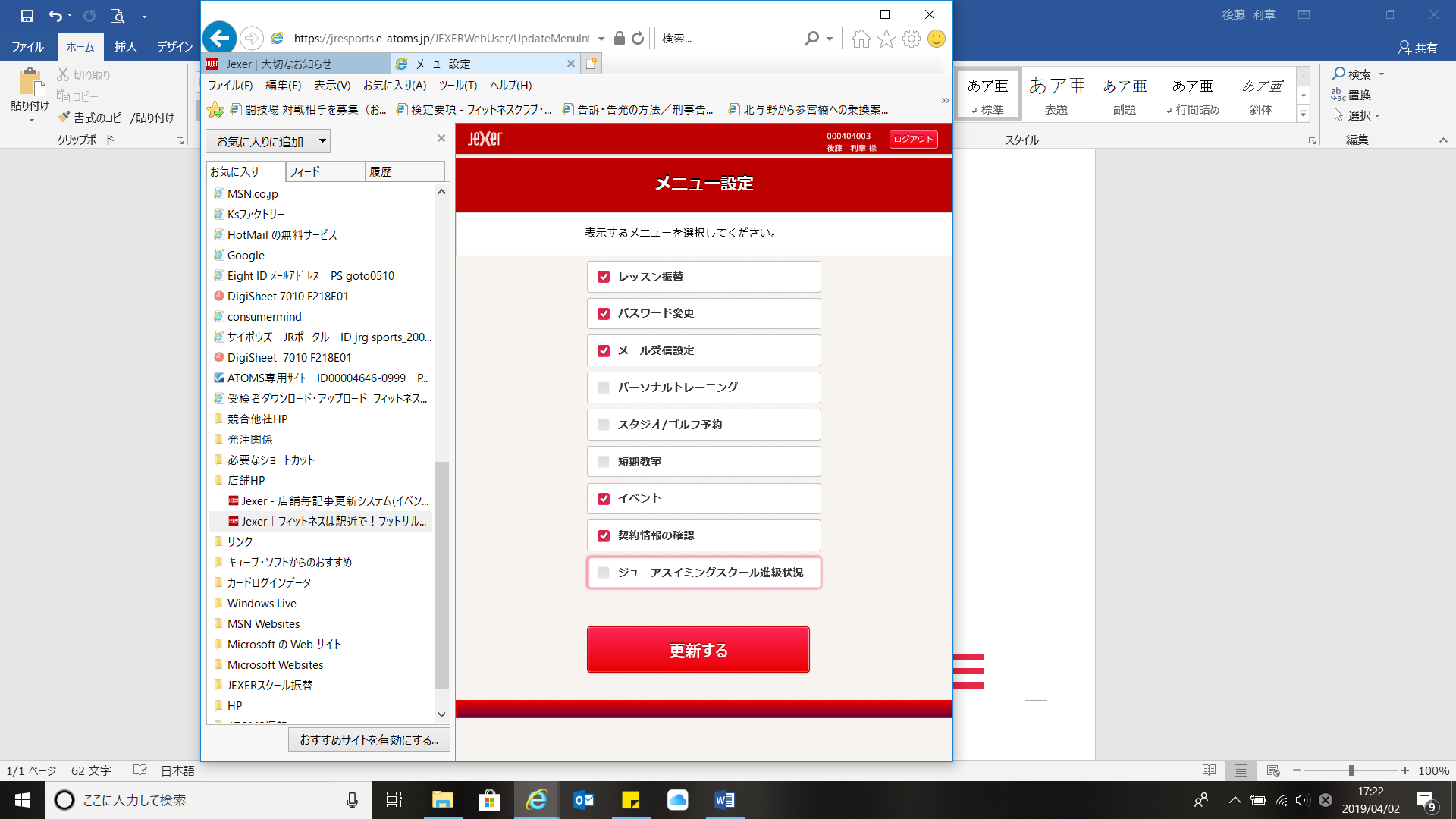 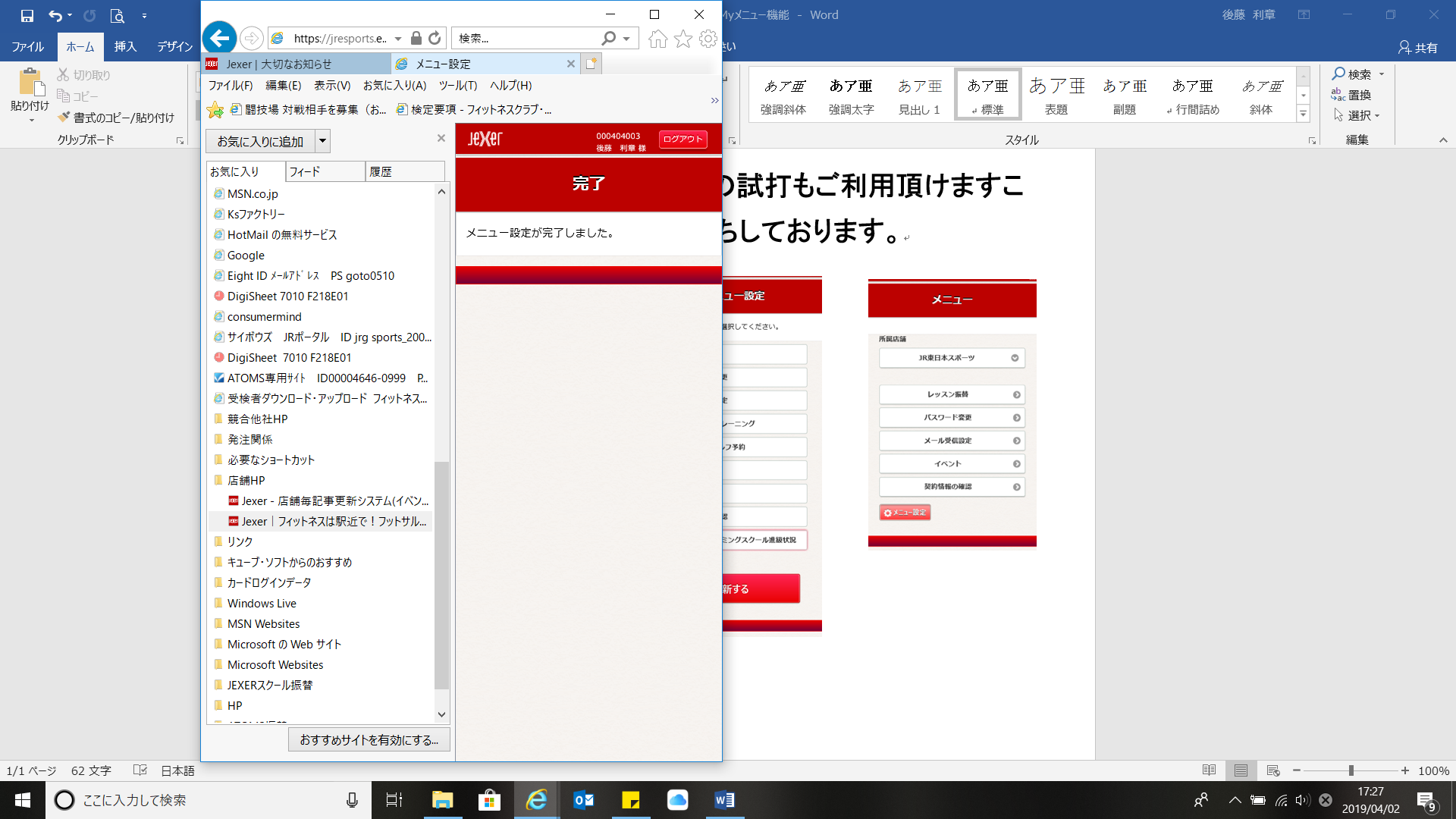 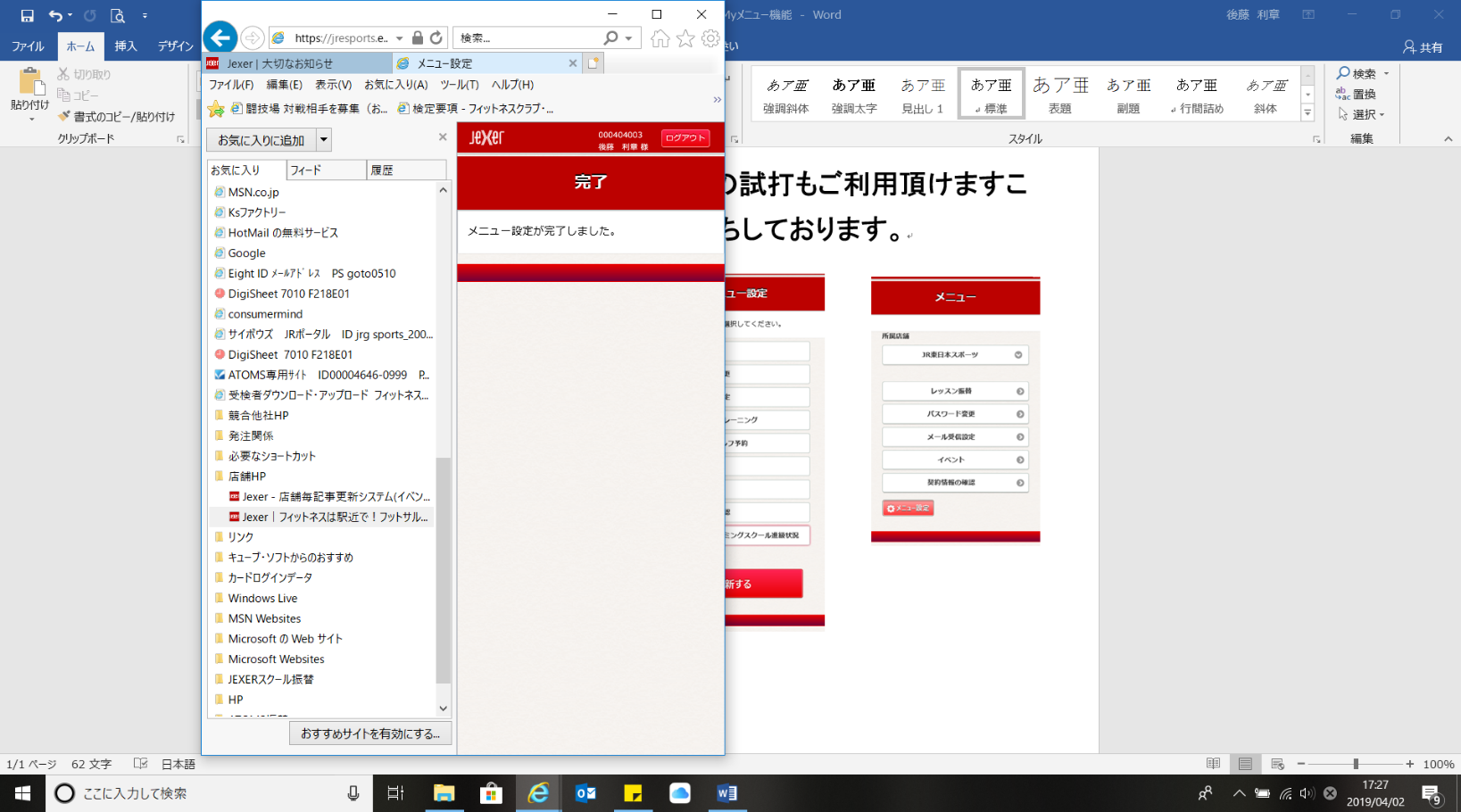 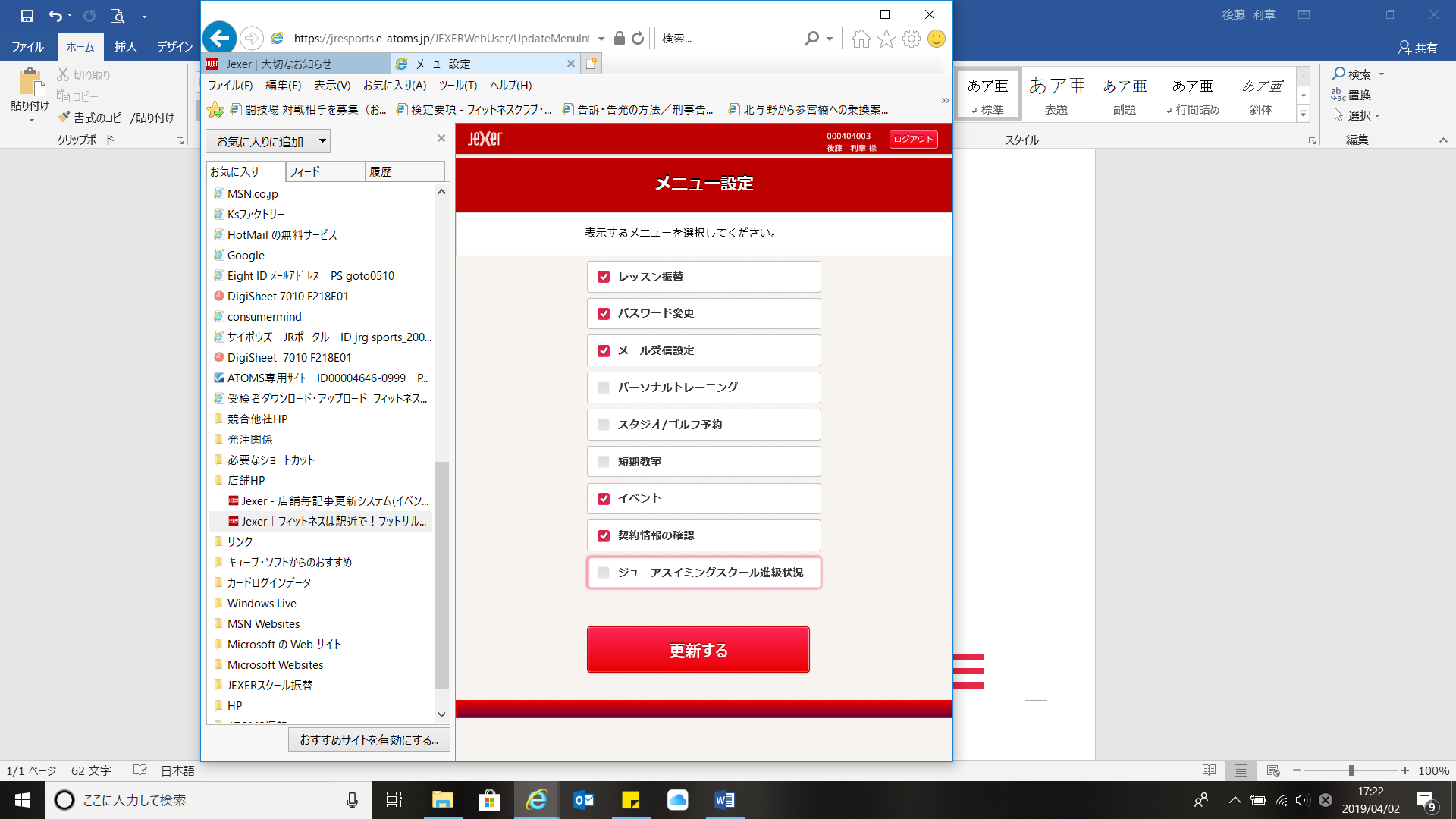 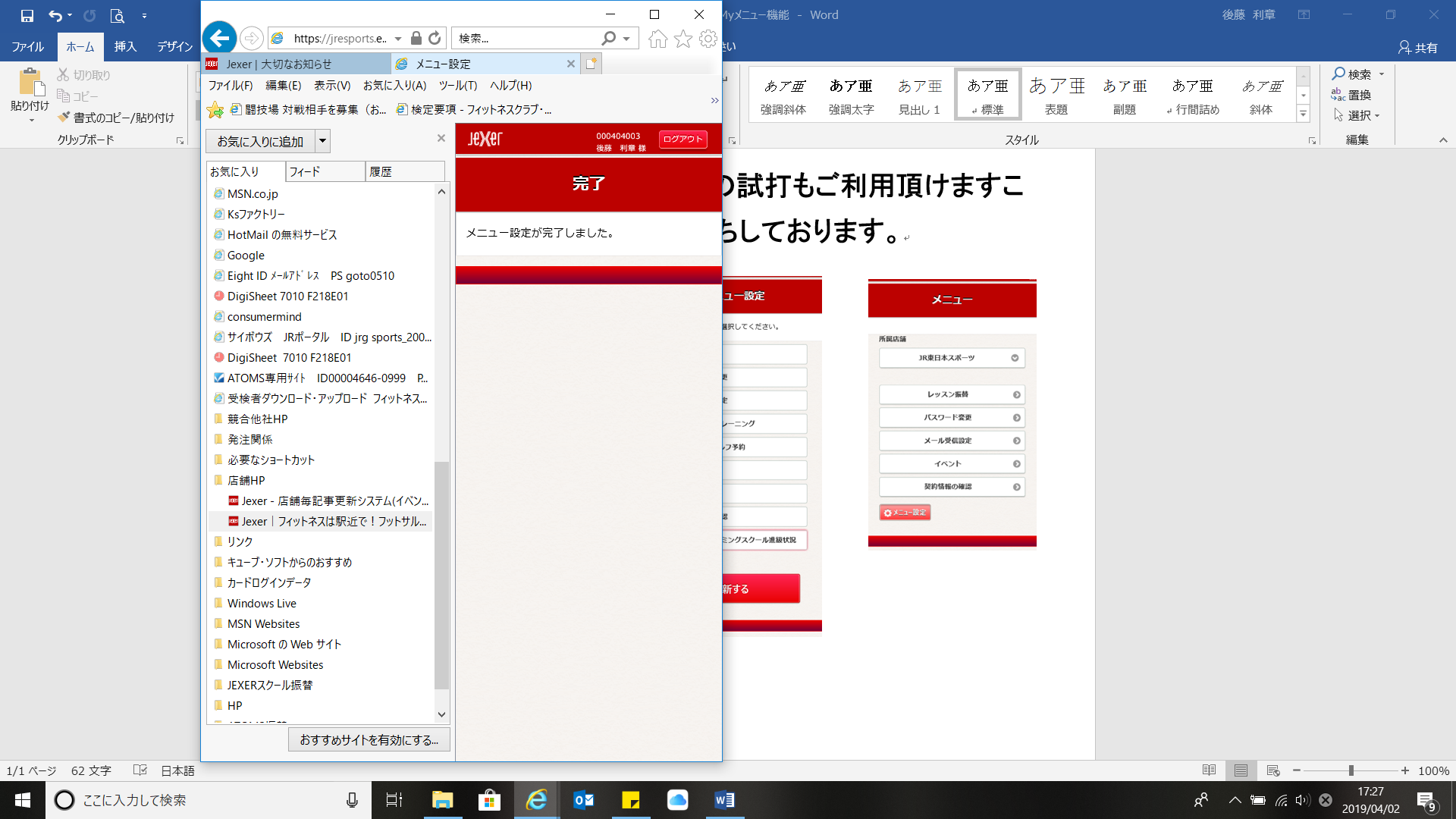 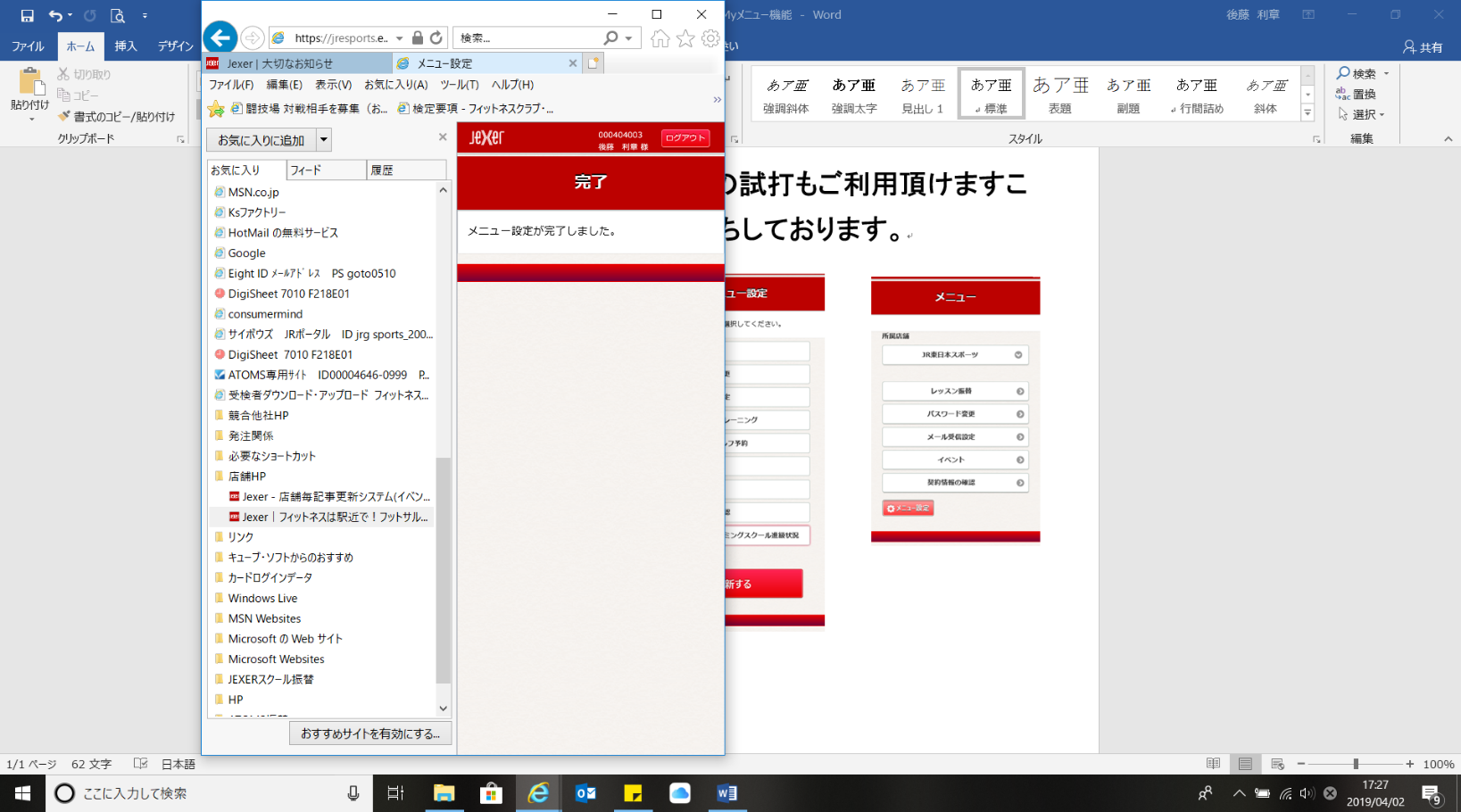 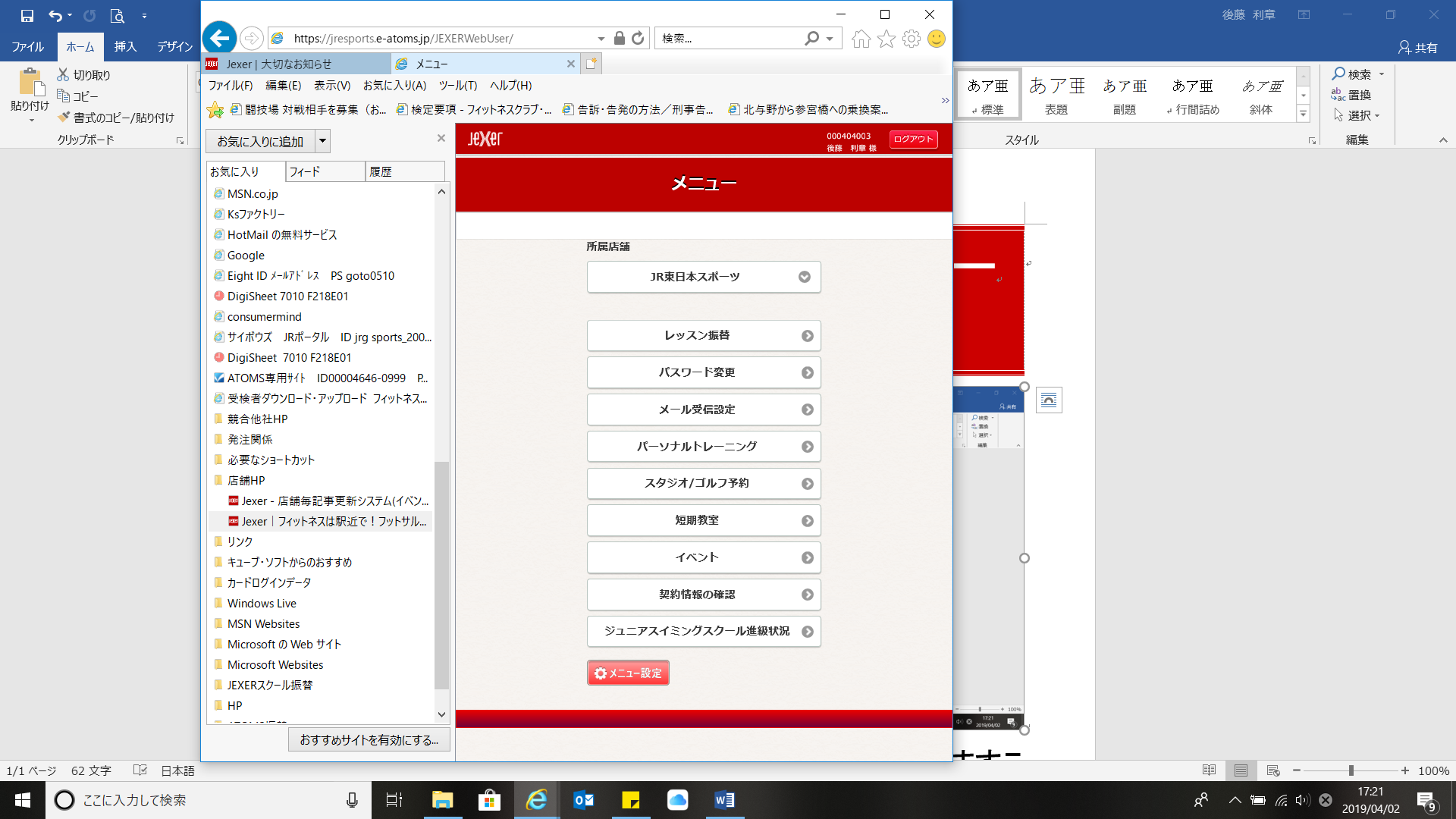 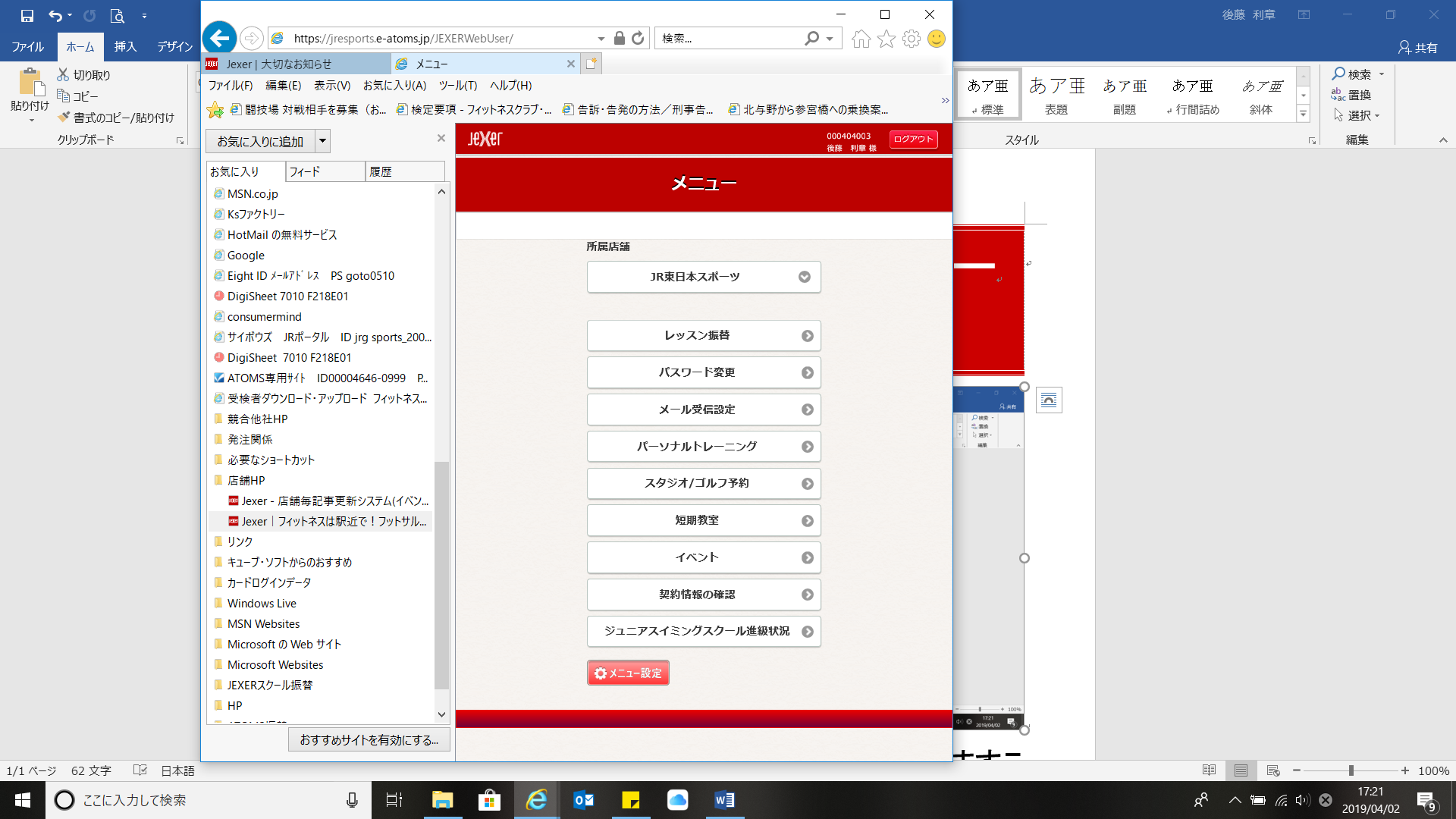 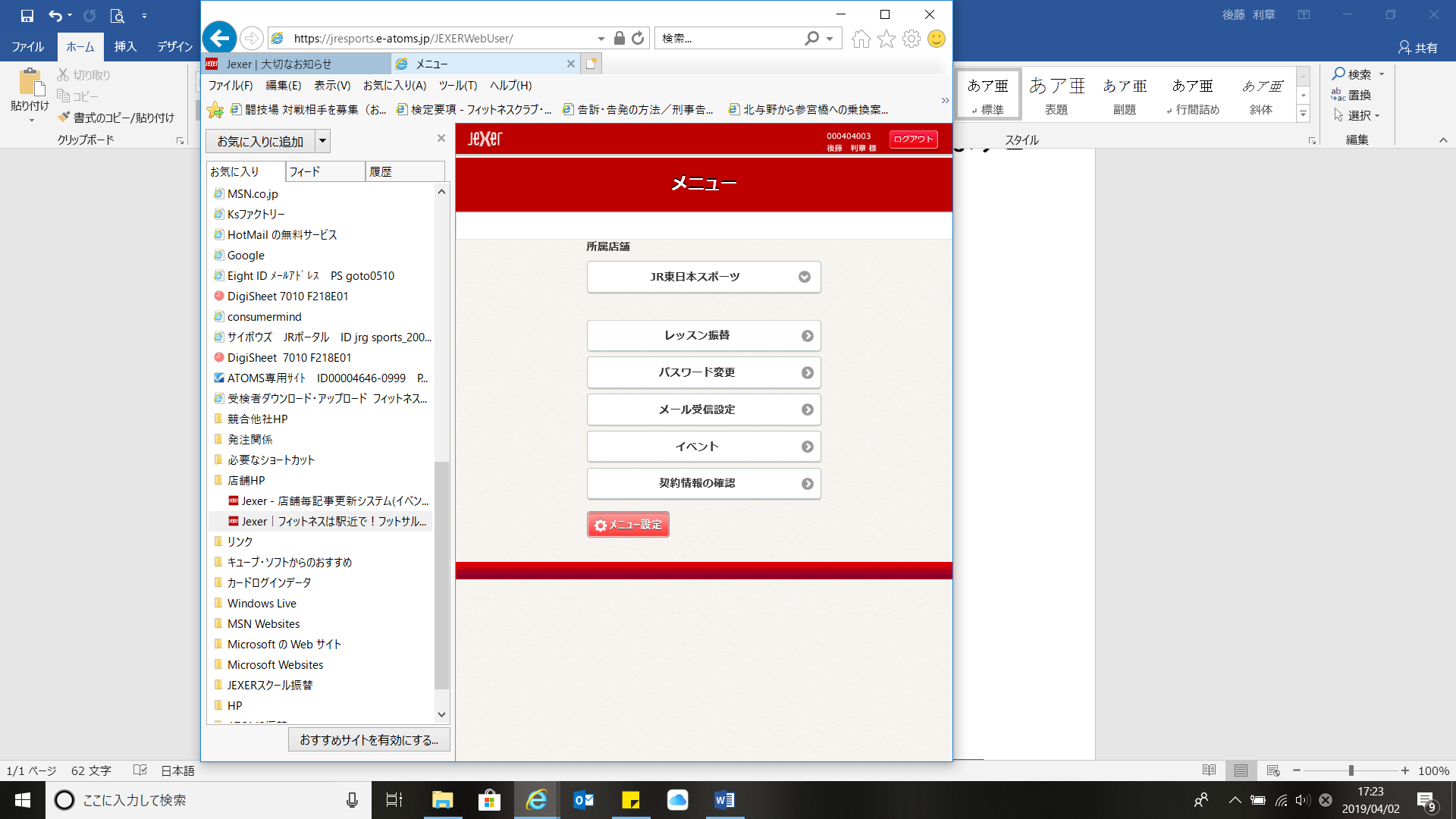 メニュー下段の【メニュー設定】を押します不要なメニューのチェックを外し【更新する】を押します。完了画面で“JEXER”のマークを押すとメニューのページに戻ります。※再表示させたい場合は②で再度チェックを入れると表示されます。※所属店舗により表示メニューは異なる場合があります。※メニューの表示ボタンは予告なく増える場合がございます。あらかじめご了承ください。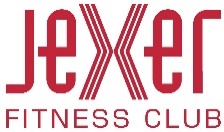 WEBサービス　メニュー設定機能のご案内